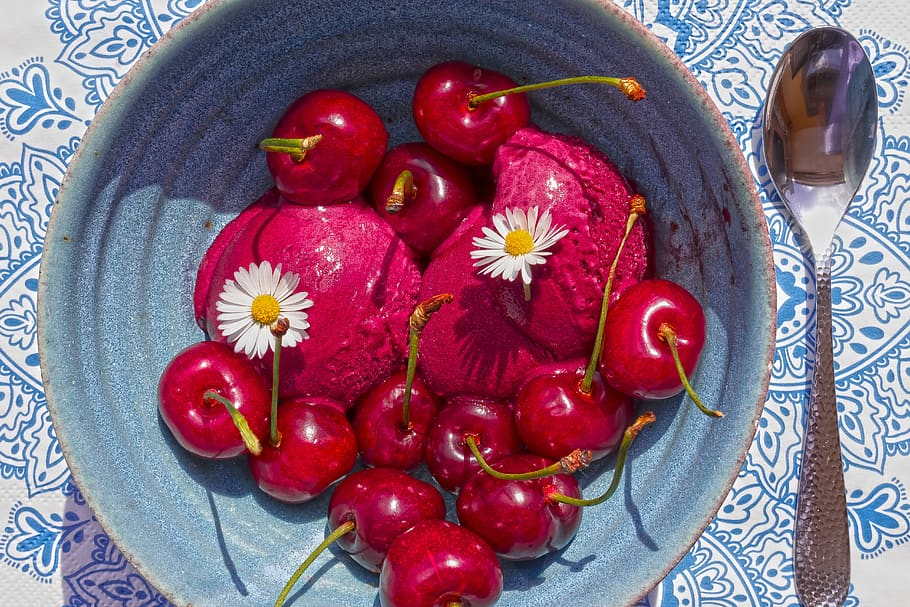 Black Cherry SorbetIngredients- Yields 4 sevings:2 pounds of frozen, pitted cherries1 cup of water½ cup of maple syrup or honeyLime juice (from 1 lime)Directions:Place all ingredients into a blender or food processor and blend until smoothEnjoy! Or, store in an airtight container in the freezer.  Can be stored in the freezer for up to a month!